Stollnet WorkshopsWednesday - 10.00 – 12.00in the Garden RoomMy Tenancy – easy access to:view your rent accountreport a repairupdate personal informationcontact the Housing team                                         			                ….. and more                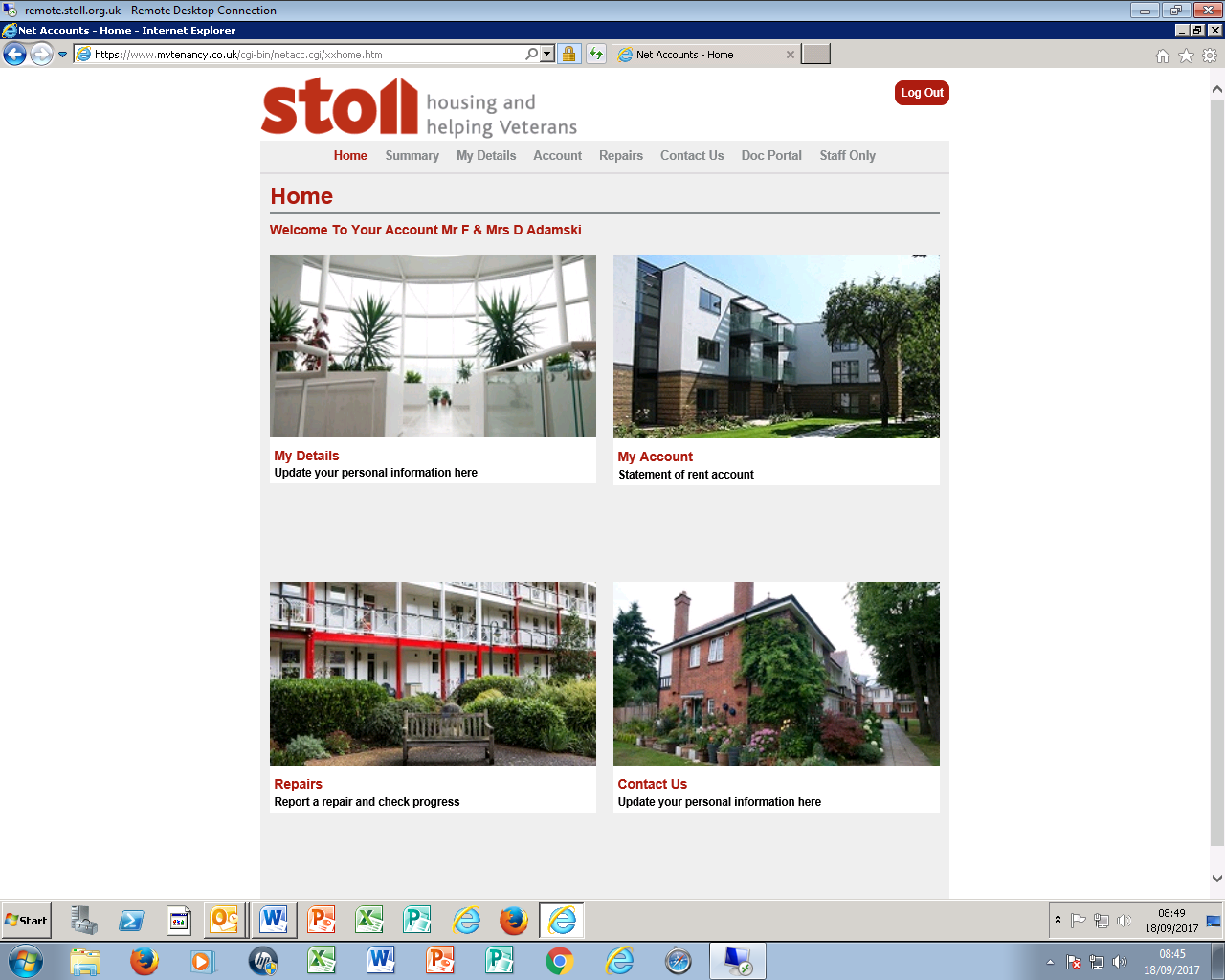 4th JulyBeing safe with money online Internet banking Card transactionsMobile security                                                                                                                                                                            ….. and more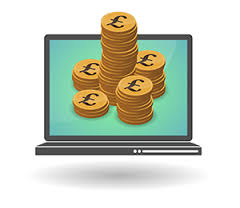 11th JulyI remember when ….Sharing stories and memories:A small memoryA poem or tale  A snippet from your childhood                                           ….. and more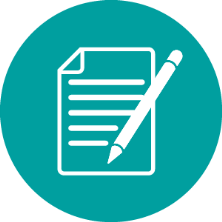 18th JulyLives of the 1st World WarAn online archive of the people of WW1Access to over 487 million recordsFind your relative’s recordsAdd to a life storyBuild the Sir Oswald Stoll Mansion archive                                                       ….. and more 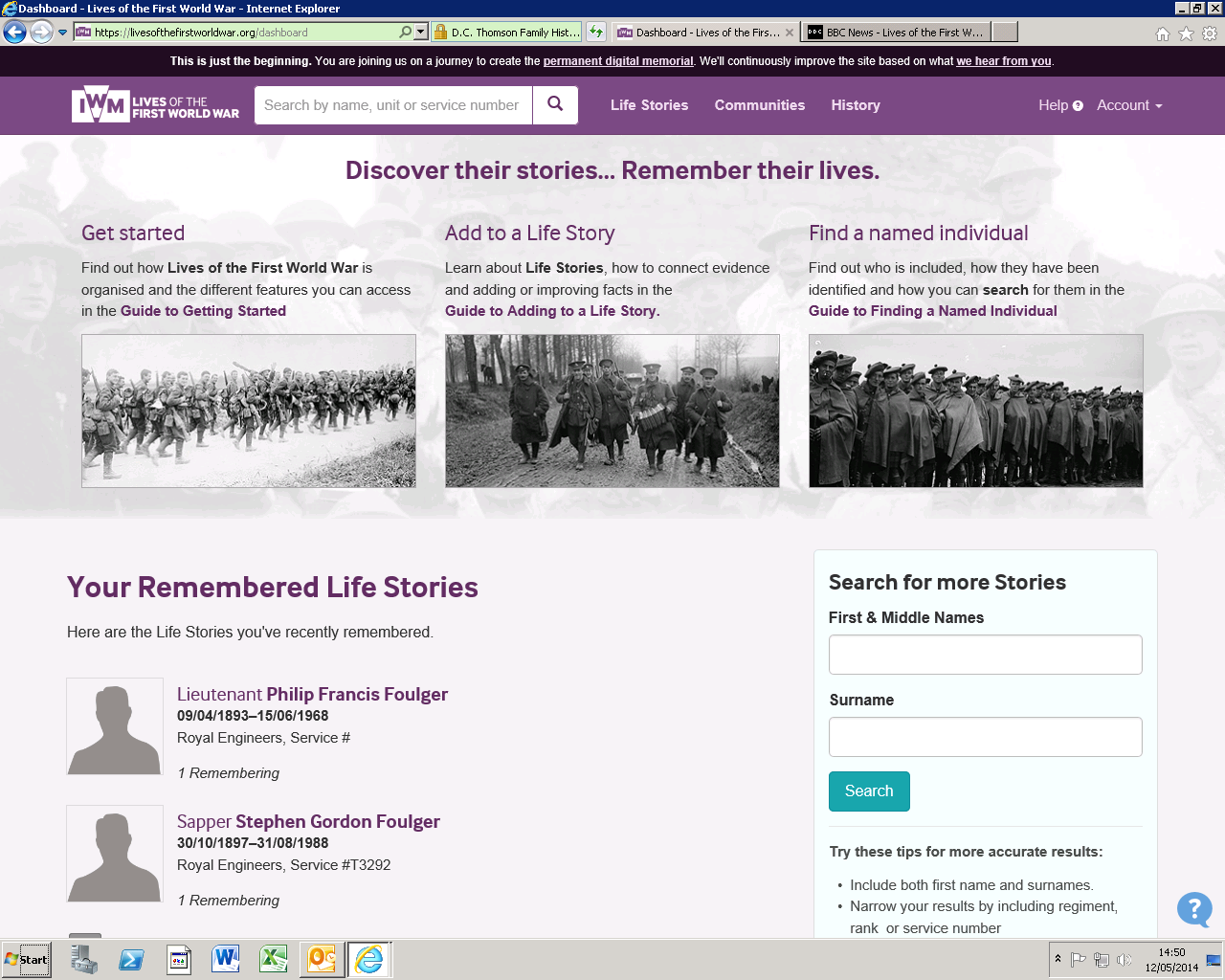 25th July